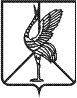 Совет городского поселения «Шерловогорское» муниципального района «Борзинский район» Забайкальского краяРЕШЕНИЕ  03 мая 2024 года                                                                                    № 111поселок городского типа Шерловая ГораО досрочном прекращении полномочий главы городского поселения «Шерловогорское»Рассмотрев заявление главы городского поселения «Шерловогорское» М.В. Глазунова об отставке  по собственному желанию от 17 апреля 2024 года, принимая во внимание распоряжение главы городского поселения «Шерловогорское» № 02 от 18 апреля 2024 года, в соответствии с пунктом 2 части 6 статьи 36 Федерального закона от 06 октября 2003 года № 131-ФЗ «Об общих принципах организации местного самоуправления в РФ», пунктом 2 части 5 статьи 28, 34 Устава муниципального городского поселения  «Шерловогорское», Совет городского поселения «Шерловогорское» решил:1. Установить факт досрочного прекращения полномочий главы городского поселения «Шерловогорское» муниципального района «Борзинский район» Забайкальского края Глазунова Михаила Владимировича с 17 апреля 2024 года в связи с отставкой по собственному желанию.2. Настоящее решение вступает в силу с момента его подписания.3. Настоящее решение подлежит официальному опубликованию в периодическом печатном издании газете «Вестник городского поселения «Шерловогорское».Председатель Совета городского                                      Т. М. Соколовская          поселения «Шерловогорское»